Summer Newsletter 2020-21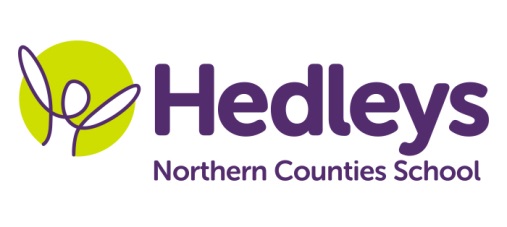 Chillingham ClassDear Parents and carersWe hope everyone managed to have a safe but, importantly a fun Easter break and have been able to keep up-to-date with the ever changing rules regarding Covid19.  In school we will ensure that we will continue to follow the guidelines and will modify our daily routines as necessary. As rules ease we are aiming to do our absolute best to ensure your children are accessing vital resources they need for learning to flourish.   During this summer term we are focusing on coasts and boats, adapting lessons around this subject area.  We will be accessing the coastal environments around Newcastle travelling on different forms of transport working on transitioning skills, communication and confidence on transport around the wider community.In English we will be looking at stories around different boats and coasts, touching upon interactive and active skills. Your children/young people will follow visual cues in ensuring they can develop their turn taking, sentence building and reading comprehension.In Math’s we will build our focus around understanding numbers in depth, looking at place value, recognition, addition and subtraction. With the temperatures increasing we are able to practice more practical and fun lessons outdoors relating to our Math’s focus.In Science the focal point will be around boats and their properties and how they function. We will aim to engage students on a practical level to explore forces in water, sustainability of materials around boat craft work. Students will be asked to show or say to predict what is happening and what has happened. We hope to make some great and sustainable boats!We will continue to build in time to undertake a range of wellbeing activities into the school day and will create appropriate tasks that can be undertaken either individually or as a group.  Should you have any enquiries or concerns please do not hesitate to contact us.Thanks,Josh and the Chillingham class teamClass TeacherOTSALTJosh Eganj.egan@percyhedley.org.uk Tara TordoffTara.tordoff@percyhedley.org.uk Louise Allportl.allport@percyhedley.org.uk 